New ZealandNew ZealandNew ZealandNew ZealandFebruary 2025February 2025February 2025February 2025SundayMondayTuesdayWednesdayThursdayFridaySaturday12345678Waitangi Day910111213141516171819202122232425262728NOTES: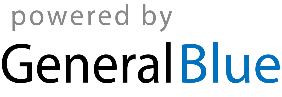 